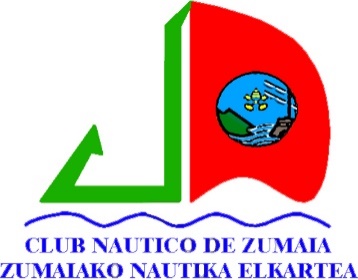 *Si lo tuvieraDeclaraciónEl que suscribe, declara: “Que acepta y además asume la responsabilidad que pudiera derivarse de la construcción de su barco y aparejo, de sus condiciones de seguridad, del cumplimiento de las disposiciones vigentes tanto de las Autoridades de Marina, como de las Deportivas y de cuanto pueda acaecer a causa de no cumplir estrictamente cuanto está establecido”. Con esta declaración y por lo que hace referencia al suscrito y a su tripulación, relevan de toda responsabilidad al C.D. Náutico de Zumaia Santixo, a la Federación Gipuzkoana de Vela, a la Real Federación Española de Vela, así como a los Comités de Regatas y de Protestas, y a cualquier título, asumiendo a su cargo cualquier daño o perjuicio que pueda ser considerado en la participación de su barco en la Regata, no sometiendo a juzgado o tribunal alguno cualquier asunto relativo a tal decisión y a sus consecuencias. Me comprometo a someterme al Reglamento de Regatas de la I.S.A.F. y demás Reglas e Instrucciones bajo las que corre esta regata. Autorizo al C.D. Náutico de Zumaia Santixo para difundir la totalidad de las imágenes recogidas en el evento en cualquier medio de comunicación sin límite territorial.Declaro que la embarcación arriba indicada esta despachada para navegar por las aguas donde incurrirán las pruebas, teniendo a bordo el material de seguridad reglamentario, con el seguro de la embarcación en regla y estando el patrón de la misma en posesión de la titulación suficiente para tal fin. Fecha: Fdo. El armador/Patrón. Nombre barco:Nombre barco:Nombre barco:Nombre barco:Nombre barco:Nº vela*:Modelo:Modelo:Modelo:Modelo:Nº Tripulantes:Nº Tripulantes:Eslora:Manga:Año construcción:Año construcción:Año construcción:Año construcción:Patrón:Patrón:Patrón:Patrón:Tel.:Tel.:Dirección:Dirección:Dirección:Dirección:Dirección:Dirección:E-mail:E-mail:E-mail:E-mail:E-mail:E-mail:Rating NHC:Rating NHC:Rating NHC: